	ΘΕΜΑ: «Έναρξη συνεργασίας με το ραδιοφωνικό σταθμό της ΕΡΤ Σερρών».ΣΧΕΤΙΚΑ:1)Το υπ’ αριθμ.2/21-09-2017 έγγραφο της υπηρεσίας μας.	Σε συνέχεια του ανωτέρου (σχετ.1) εγγράφου μας με θέμα: «Έναρξη συνεργασίας με το ραδιοφωνικό σταθμό της ΕΡΤ Σερρών» και συγκεκριμένα για τις ραδιοφωνικές εκπομπές με τίτλο «Κάνε την εκπομπή σου» ο Συμβουλευτικός Σταθμός Νέων σας γνωστοποιεί τις σχολικές μονάδες που εκδήλωσαν ενδιαφέρον συμμετοχής. Πρόκειται για τα:2ο ΓΕΛ Σερρών4ο ΓΕΛ ΣερρώνΓΕΛ ΣιδηροκάστρουΓΕΛ Πεντάπολης 2ο ΕΠΑΛ Σερρών2ο ΕΠΑΛ Σερρών1ο Γυμνάσιο Σερρών6ο Γυμνάσιο ΣερρώνΓυμνάσιο Ν. ΣκοπούΓυμνάσιο Ν. ΣουλίουΓυμνάσιο ΔραβήσκουΜουσικό Σχολείο Σερρών	Η ΕΡΤ όρισε ως  ημέρα πραγματοποίησης της δράσης(ηχογράφηση της εκπομπής) κάθε Τετάρτη και ώρα 13:00-14:00 καθ’ όλη τη διάρκεια του διδακτικού έτους. Οι ηχογραφήσεις θα είναι διάρκειας 60΄ έκαστη.	Οι σχολικές μονάδες θα μπορούν να επισκέπτονται την ΕΡΤ Σερρών στο πλαίσιο των διδακτικών επισκέψεων, όπου θα είναι δυνατό να προηγηθεί της ηχογράφησης ξενάγηση των μαθητών στο χώρο.Για τον ορισμό της ακριβούς ημερομηνίας επίσκεψης του κάθε Σχολείου κρίνεται χρήσιμο να υπάρχει ένα μήνα πριν τηλεφωνική προσυννενόηση με την κα. Θάλεια Καμπουρίδου, δημοσιογράφο της ΕΡΤ Σερρών, στα τηλέφωνα 2321055900 και 2321055638.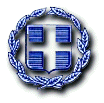 